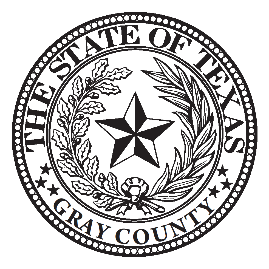 2022 HOLIDAY SCHEDULENOTICE TO ALL OFFICE HOLDERS AND COUNTY EMPLOYEES:County offices, except for the Sheriff’s Office, will be closed for the following Holidays:New Year's DayPresident's DayGood FridayMemorial DayIndependence DayLabor DayVeterans' DayThanksgivingChristmas Eve (Observed)Christmas Day (Observed)MondayMondayFridayMondayMondayMondayFridayWednesday (Noon)ThursdayFridayFridayMondayJanuary 3, 2022February 21, 2022April 15, 2022May 30, 2022July 4, 2022September 5, 2022November 11, 2022November 23, 2022November 24, 2022November 25, 2022December 23, 2022December 26, 2022Please make arrangements for standby services as may be necessary.Chris PorterGray County Judge